PROJEKT 72 HODINNaše škola byla zaregistrována do projektu 72 hodin. Náš projekt má název „Zlepšení okolí naší školy“. Byl schválen a zobrazuje se v přehledu projektů na webu http://www.72hodin.cz .                             Co je 72 hodin?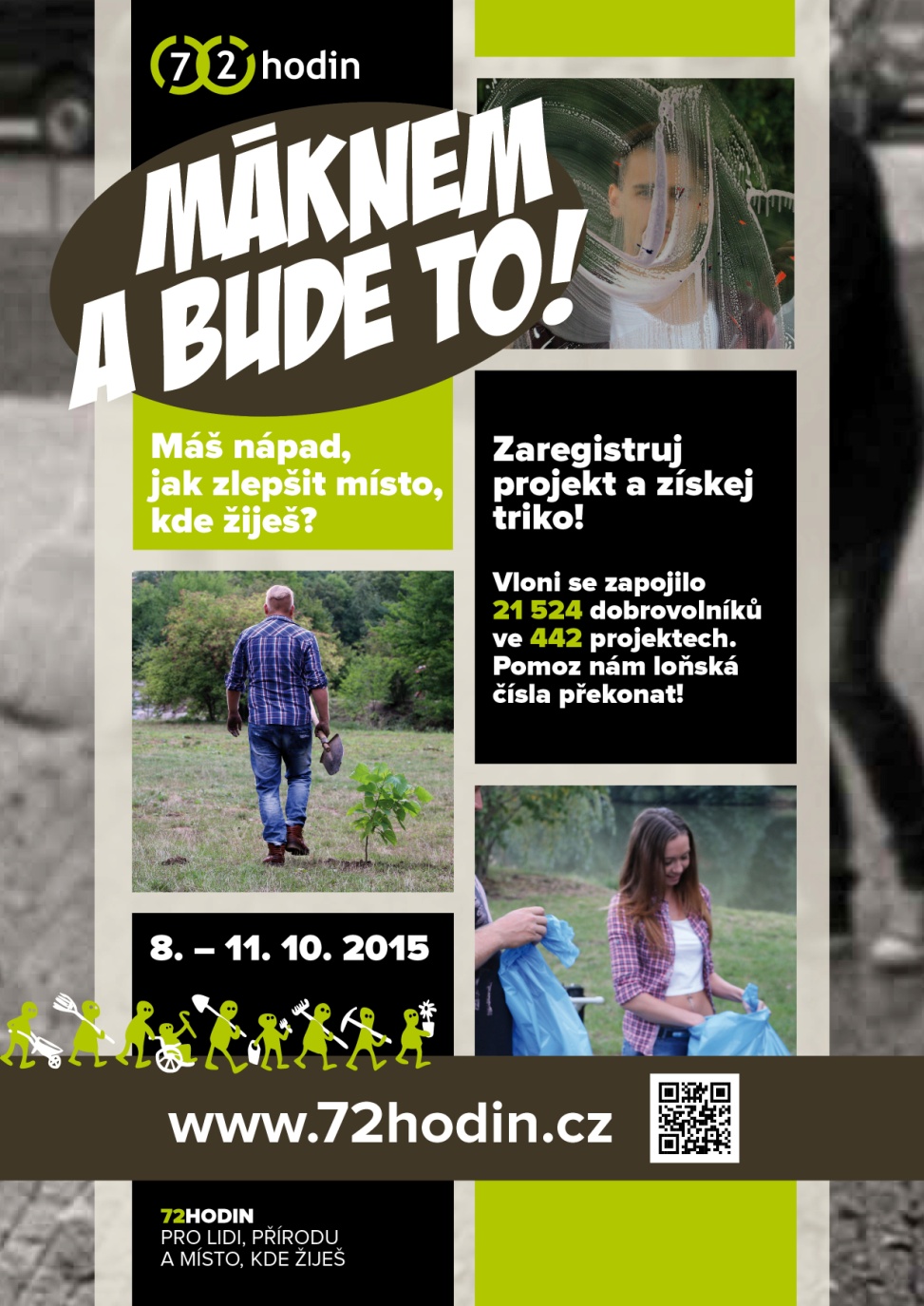 Jedná se o tři dny plné dobrovolnických aktivit, které se v ČR konají již po čtvrté. Kdykoliv během těchto 72 hodin (8. – 11. října 2015) a zároveň jakkoliv dlouho se dobrovolníci po celém Česku pustí do aktivit, které pomohou druhým, přírodě, či jejich okolí. Výsledkem těchto projektů bude mnoho úsměvů, radosti, dobrých pocitů z vykonané práce a mnoho dalších pozitivních účinků.Letošní motto zní: „Zasaď strom třeba se starostou…“ a tak se letos budou především sázet stromy. Co je cílem projektu?Cílem 72 hodin je zapojit co nejvíce mladých lidí a ukázat jim, že stačí málo, aby společně dokázali mnoho! Přesvědčit je, že jsou sami schopní změnit věci, které se jim nelíbí. Naučit je spolupracovat a víc vnímat svět kolem sebe. Kdo za tím celým stojí?V České republice 72 hodin pořádá Česká rada dětí a mládeže.